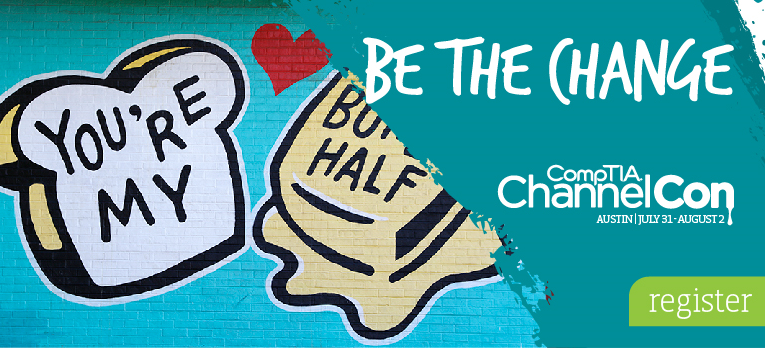 Helpful LinksEvent Homepage: www.comptia.org/channelconRegistration Page: https://www.comptia.org/channelcon/register-and-plan/register Agenda: https://www.comptia.org/channelcon/agenda/daily-agenda Travel/Hotel:https://aws.passkey.com/event/48981960/owner/11072440/landing?gtid=faab6a7d101e06658d141945596dfb14 About CompTIA ChannelCon Attend ChannelCon for intensive industry training, peer-to-peer learning and exceptional networking opportunities and walk away with new ideas and tools you can put into immediate action to grow your business and advance your career. ChannelCon 2017 will be held July 31 to August 2 at the JW Marriott in Austin, Texas, connecting the industry’s leading solution providers, vendors, distributors, IT professionals and media.Channel Track Premier vendor-neutral industry and channel training to help you develop actionable plans and grow your business.IT Professional SessionsTrack4Techs specifically designed for technical staff. CompTIA certification holders can also earn CEU credit.Vendor SummitExclusive selection of education and collaborative sessions tailored specifically for C-level, EVP and SVP vendor and distributor executives.ChannelChangersNominations are open through May 31 for the ChannelChangers Class of 2017. Encourage all young leaders within a CompTIA member company who are making a mark on the IT industry to apply!Who Attends?Solution Providers
Solution providers who attend ChannelCon enjoy channel training courses and exposure to new end-to-end solutions, as well as the opportunity to attend networking events where you’ll connect with peers and industry leaders. You’ll also be able to earn certificates and gather tools and resources you can put into action back at work.

IT Professionals
IT pros, whether new to the IT workforce or industry veterans, benefit from the great programming, expert speakers and networking that ChannelCon offers. You’ll especially appreciate two tracks designed specifically with you in mind. Track4Techs allows you to earn CEU credit towards CompTIA certification renewal for CompTIA A+, Network+, Security+, Cloud+, CSA+ and CompTIA Advanced Security Practitioner. Tech Trends focuses on hot topics in security, workforce and future technologies.Vendors and Distributors
Booking your booth at the Technology Vendor Fair is only the first step in your extensive ChannelCon experience. As a CompTIA member, you are also invited to attend the Vendor Summit, where you’ll network and collaborate with industry executives and thought leaders.Premier members receive unlimited registrations!Sample Social Media PostsWill we see you at @CompTIA’s #ChannelCon17, the premier training and partnering event for the IT industry? www.comptia.org/channelcon Travel is booked, we’re set for #ChannelCon17 July 31 - Aug. 2 in Austin with @CompTIA. Join me! www.comptia.org/channelcon I’m going to keep Austin weird July 31 – Aug. 2 for #ChannelCon17 with @CompTIA. Join me: www.comptia.org/channelconEverything’s bigger in Texas! Looking forward to massive networking and educational opportunities at #ChannelCon17: www.comptia.org/channelconBreak into new business avenues at #ChannelCon17: www.comptia.org/channelcon Form new partnerships and check out the hottest cutting edge technology at the Technology Vendor Fair #ChannelCon17: https://www.comptia.org/channelcon/vendor-summitYour IT peers will be in Austin July 31 – Aug. 2 for #ChannelCon17 – will you? www.comptia.org/channelcon There’s nothing like it for IT professionals: #ChannelCon17 is coming to Austin, Texas: www.comptia.org/channelcon No sales pitches from the podium – #ChannelCon17 is the largest vendor-neutral IT event: www.comptia.org/channelcon